財團法人行天宮文教發展促進基金會行天宮資優學生長期培育申請書申請時間：         年          月     申請時間：         年          月     申請時間：         年          月     申請時間：         年          月     申請時間：         年          月     申請時間：         年          月     申請時間：         年          月     收件編號：收件編號：收件編號：收件編號：申請人基本資料：申請人基本資料：申請人基本資料：申請人基本資料：申請人基本資料：申請人基本資料：申請人基本資料：申請人基本資料：申請人基本資料：申請人基本資料：申請人基本資料：姓名性別出生年月日出生年月日出生地省       縣市省       縣市省       縣市身分證字號身分證字號就讀學校/學院/系(科)/年級學制日間部 夜間部 一般生 日間部 夜間部 一般生 日間部 夜間部 一般生 日間部 夜間部 一般生 日間部 夜間部 一般生 日間部 夜間部 一般生 日間部 夜間部 一般生 日間部 夜間部 一般生 校址通訊地址戶籍地址依身分證後面的戶籍地址填寫正確(含鄰里)依身分證後面的戶籍地址填寫正確(含鄰里)依身分證後面的戶籍地址填寫正確(含鄰里)依身分證後面的戶籍地址填寫正確(含鄰里)依身分證後面的戶籍地址填寫正確(含鄰里)電話E-mail(最常使用)(最常使用)(最常使用)(最常使用)(最常使用)手機聯絡人(本人除外)與申請人關係電話申請人條件說明：﹝申請組別為(擇一) 學業優異組 特殊才能組，專長：           　　   ﹞申請人條件說明：﹝申請組別為(擇一) 學業優異組 特殊才能組，專長：           　　   ﹞申請人條件說明：﹝申請組別為(擇一) 學業優異組 特殊才能組，專長：           　　   ﹞申請人條件說明：﹝申請組別為(擇一) 學業優異組 特殊才能組，專長：           　　   ﹞申請人條件說明：﹝申請組別為(擇一) 學業優異組 特殊才能組，專長：           　　   ﹞申請人條件說明：﹝申請組別為(擇一) 學業優異組 特殊才能組，專長：           　　   ﹞申請人條件說明：﹝申請組別為(擇一) 學業優異組 特殊才能組，專長：           　　   ﹞申請人條件說明：﹝申請組別為(擇一) 學業優異組 特殊才能組，專長：           　　   ﹞申請人條件說明：﹝申請組別為(擇一) 學業優異組 特殊才能組，專長：           　　   ﹞申請人條件說明：﹝申請組別為(擇一) 學業優異組 特殊才能組，專長：           　　   ﹞申請人條件說明：﹝申請組別為(擇一) 學業優異組 特殊才能組，專長：           　　   ﹞申請文件以長尾夾“依序”固定好(勿使用釘書針)家庭經濟狀況說明(自傳內必須詳細說明，本欄位請簡述)請勾選: 優 小康普通清寒或家境困難或突遭變故（低收入戶 中低收入戶 其他         ，佐證影本請附繳審查）最近一年內個人參與之社會公益服務時數(請列出時間或期間、參與機構及單位、服務項目，公益服務證明請附繳審查)三、最近三年內之比賽、學術科競賽獲獎榮譽、已發表或參與之論文計劃、學術研究成果、研討會等（請列出時間、項目、個人或團體，並檢附相關證明文件或影片）四、最近一年內有 無  領取獎助學金（請列出時間、項目及金額）： 申請文件以長尾夾“依序”固定好(勿使用釘書針)家庭經濟狀況說明(自傳內必須詳細說明，本欄位請簡述)請勾選: 優 小康普通清寒或家境困難或突遭變故（低收入戶 中低收入戶 其他         ，佐證影本請附繳審查）最近一年內個人參與之社會公益服務時數(請列出時間或期間、參與機構及單位、服務項目，公益服務證明請附繳審查)三、最近三年內之比賽、學術科競賽獲獎榮譽、已發表或參與之論文計劃、學術研究成果、研討會等（請列出時間、項目、個人或團體，並檢附相關證明文件或影片）四、最近一年內有 無  領取獎助學金（請列出時間、項目及金額）： 申請文件以長尾夾“依序”固定好(勿使用釘書針)家庭經濟狀況說明(自傳內必須詳細說明，本欄位請簡述)請勾選: 優 小康普通清寒或家境困難或突遭變故（低收入戶 中低收入戶 其他         ，佐證影本請附繳審查）最近一年內個人參與之社會公益服務時數(請列出時間或期間、參與機構及單位、服務項目，公益服務證明請附繳審查)三、最近三年內之比賽、學術科競賽獲獎榮譽、已發表或參與之論文計劃、學術研究成果、研討會等（請列出時間、項目、個人或團體，並檢附相關證明文件或影片）四、最近一年內有 無  領取獎助學金（請列出時間、項目及金額）： 申請文件以長尾夾“依序”固定好(勿使用釘書針)家庭經濟狀況說明(自傳內必須詳細說明，本欄位請簡述)請勾選: 優 小康普通清寒或家境困難或突遭變故（低收入戶 中低收入戶 其他         ，佐證影本請附繳審查）最近一年內個人參與之社會公益服務時數(請列出時間或期間、參與機構及單位、服務項目，公益服務證明請附繳審查)三、最近三年內之比賽、學術科競賽獲獎榮譽、已發表或參與之論文計劃、學術研究成果、研討會等（請列出時間、項目、個人或團體，並檢附相關證明文件或影片）四、最近一年內有 無  領取獎助學金（請列出時間、項目及金額）： 申請文件以長尾夾“依序”固定好(勿使用釘書針)家庭經濟狀況說明(自傳內必須詳細說明，本欄位請簡述)請勾選: 優 小康普通清寒或家境困難或突遭變故（低收入戶 中低收入戶 其他         ，佐證影本請附繳審查）最近一年內個人參與之社會公益服務時數(請列出時間或期間、參與機構及單位、服務項目，公益服務證明請附繳審查)三、最近三年內之比賽、學術科競賽獲獎榮譽、已發表或參與之論文計劃、學術研究成果、研討會等（請列出時間、項目、個人或團體，並檢附相關證明文件或影片）四、最近一年內有 無  領取獎助學金（請列出時間、項目及金額）： 申請文件以長尾夾“依序”固定好(勿使用釘書針)家庭經濟狀況說明(自傳內必須詳細說明，本欄位請簡述)請勾選: 優 小康普通清寒或家境困難或突遭變故（低收入戶 中低收入戶 其他         ，佐證影本請附繳審查）最近一年內個人參與之社會公益服務時數(請列出時間或期間、參與機構及單位、服務項目，公益服務證明請附繳審查)三、最近三年內之比賽、學術科競賽獲獎榮譽、已發表或參與之論文計劃、學術研究成果、研討會等（請列出時間、項目、個人或團體，並檢附相關證明文件或影片）四、最近一年內有 無  領取獎助學金（請列出時間、項目及金額）： 申請文件以長尾夾“依序”固定好(勿使用釘書針)家庭經濟狀況說明(自傳內必須詳細說明，本欄位請簡述)請勾選: 優 小康普通清寒或家境困難或突遭變故（低收入戶 中低收入戶 其他         ，佐證影本請附繳審查）最近一年內個人參與之社會公益服務時數(請列出時間或期間、參與機構及單位、服務項目，公益服務證明請附繳審查)三、最近三年內之比賽、學術科競賽獲獎榮譽、已發表或參與之論文計劃、學術研究成果、研討會等（請列出時間、項目、個人或團體，並檢附相關證明文件或影片）四、最近一年內有 無  領取獎助學金（請列出時間、項目及金額）： 申請文件以長尾夾“依序”固定好(勿使用釘書針)家庭經濟狀況說明(自傳內必須詳細說明，本欄位請簡述)請勾選: 優 小康普通清寒或家境困難或突遭變故（低收入戶 中低收入戶 其他         ，佐證影本請附繳審查）最近一年內個人參與之社會公益服務時數(請列出時間或期間、參與機構及單位、服務項目，公益服務證明請附繳審查)三、最近三年內之比賽、學術科競賽獲獎榮譽、已發表或參與之論文計劃、學術研究成果、研討會等（請列出時間、項目、個人或團體，並檢附相關證明文件或影片）四、最近一年內有 無  領取獎助學金（請列出時間、項目及金額）： 申請文件以長尾夾“依序”固定好(勿使用釘書針)家庭經濟狀況說明(自傳內必須詳細說明，本欄位請簡述)請勾選: 優 小康普通清寒或家境困難或突遭變故（低收入戶 中低收入戶 其他         ，佐證影本請附繳審查）最近一年內個人參與之社會公益服務時數(請列出時間或期間、參與機構及單位、服務項目，公益服務證明請附繳審查)三、最近三年內之比賽、學術科競賽獲獎榮譽、已發表或參與之論文計劃、學術研究成果、研討會等（請列出時間、項目、個人或團體，並檢附相關證明文件或影片）四、最近一年內有 無  領取獎助學金（請列出時間、項目及金額）： 申請文件以長尾夾“依序”固定好(勿使用釘書針)家庭經濟狀況說明(自傳內必須詳細說明，本欄位請簡述)請勾選: 優 小康普通清寒或家境困難或突遭變故（低收入戶 中低收入戶 其他         ，佐證影本請附繳審查）最近一年內個人參與之社會公益服務時數(請列出時間或期間、參與機構及單位、服務項目，公益服務證明請附繳審查)三、最近三年內之比賽、學術科競賽獲獎榮譽、已發表或參與之論文計劃、學術研究成果、研討會等（請列出時間、項目、個人或團體，並檢附相關證明文件或影片）四、最近一年內有 無  領取獎助學金（請列出時間、項目及金額）： 申請文件以長尾夾“依序”固定好(勿使用釘書針)家庭經濟狀況說明(自傳內必須詳細說明，本欄位請簡述)請勾選: 優 小康普通清寒或家境困難或突遭變故（低收入戶 中低收入戶 其他         ，佐證影本請附繳審查）最近一年內個人參與之社會公益服務時數(請列出時間或期間、參與機構及單位、服務項目，公益服務證明請附繳審查)三、最近三年內之比賽、學術科競賽獲獎榮譽、已發表或參與之論文計劃、學術研究成果、研討會等（請列出時間、項目、個人或團體，並檢附相關證明文件或影片）四、最近一年內有 無  領取獎助學金（請列出時間、項目及金額）： 五、本人已詳閱相關辦法及申請書內容，並同意提供個人之申請資料予　貴會辦理＜行天宮資優學生長期培育專案＞使用。本人亦明白依「個人資料保護法」規定本人得行使之權利。前述資料，未遴選上者，若本人未於頒獎日起30日內主動以書面向　貴會申請退件並檢附足額回郵者，同意由　貴會依規定銷毀，而不予退還。（※未完整簽名(或蓋章)者將不予受理，未滿20歲之申請人須請法定代理人一併簽名始得生效） 申請人:            (簽章) 學生未滿20歲之法定代理人：             (簽章) (與申請人關係：        )五、本人已詳閱相關辦法及申請書內容，並同意提供個人之申請資料予　貴會辦理＜行天宮資優學生長期培育專案＞使用。本人亦明白依「個人資料保護法」規定本人得行使之權利。前述資料，未遴選上者，若本人未於頒獎日起30日內主動以書面向　貴會申請退件並檢附足額回郵者，同意由　貴會依規定銷毀，而不予退還。（※未完整簽名(或蓋章)者將不予受理，未滿20歲之申請人須請法定代理人一併簽名始得生效） 申請人:            (簽章) 學生未滿20歲之法定代理人：             (簽章) (與申請人關係：        )五、本人已詳閱相關辦法及申請書內容，並同意提供個人之申請資料予　貴會辦理＜行天宮資優學生長期培育專案＞使用。本人亦明白依「個人資料保護法」規定本人得行使之權利。前述資料，未遴選上者，若本人未於頒獎日起30日內主動以書面向　貴會申請退件並檢附足額回郵者，同意由　貴會依規定銷毀，而不予退還。（※未完整簽名(或蓋章)者將不予受理，未滿20歲之申請人須請法定代理人一併簽名始得生效） 申請人:            (簽章) 學生未滿20歲之法定代理人：             (簽章) (與申請人關係：        )五、本人已詳閱相關辦法及申請書內容，並同意提供個人之申請資料予　貴會辦理＜行天宮資優學生長期培育專案＞使用。本人亦明白依「個人資料保護法」規定本人得行使之權利。前述資料，未遴選上者，若本人未於頒獎日起30日內主動以書面向　貴會申請退件並檢附足額回郵者，同意由　貴會依規定銷毀，而不予退還。（※未完整簽名(或蓋章)者將不予受理，未滿20歲之申請人須請法定代理人一併簽名始得生效） 申請人:            (簽章) 學生未滿20歲之法定代理人：             (簽章) (與申請人關係：        )五、本人已詳閱相關辦法及申請書內容，並同意提供個人之申請資料予　貴會辦理＜行天宮資優學生長期培育專案＞使用。本人亦明白依「個人資料保護法」規定本人得行使之權利。前述資料，未遴選上者，若本人未於頒獎日起30日內主動以書面向　貴會申請退件並檢附足額回郵者，同意由　貴會依規定銷毀，而不予退還。（※未完整簽名(或蓋章)者將不予受理，未滿20歲之申請人須請法定代理人一併簽名始得生效） 申請人:            (簽章) 學生未滿20歲之法定代理人：             (簽章) (與申請人關係：        )五、本人已詳閱相關辦法及申請書內容，並同意提供個人之申請資料予　貴會辦理＜行天宮資優學生長期培育專案＞使用。本人亦明白依「個人資料保護法」規定本人得行使之權利。前述資料，未遴選上者，若本人未於頒獎日起30日內主動以書面向　貴會申請退件並檢附足額回郵者，同意由　貴會依規定銷毀，而不予退還。（※未完整簽名(或蓋章)者將不予受理，未滿20歲之申請人須請法定代理人一併簽名始得生效） 申請人:            (簽章) 學生未滿20歲之法定代理人：             (簽章) (與申請人關係：        )五、本人已詳閱相關辦法及申請書內容，並同意提供個人之申請資料予　貴會辦理＜行天宮資優學生長期培育專案＞使用。本人亦明白依「個人資料保護法」規定本人得行使之權利。前述資料，未遴選上者，若本人未於頒獎日起30日內主動以書面向　貴會申請退件並檢附足額回郵者，同意由　貴會依規定銷毀，而不予退還。（※未完整簽名(或蓋章)者將不予受理，未滿20歲之申請人須請法定代理人一併簽名始得生效） 申請人:            (簽章) 學生未滿20歲之法定代理人：             (簽章) (與申請人關係：        )五、本人已詳閱相關辦法及申請書內容，並同意提供個人之申請資料予　貴會辦理＜行天宮資優學生長期培育專案＞使用。本人亦明白依「個人資料保護法」規定本人得行使之權利。前述資料，未遴選上者，若本人未於頒獎日起30日內主動以書面向　貴會申請退件並檢附足額回郵者，同意由　貴會依規定銷毀，而不予退還。（※未完整簽名(或蓋章)者將不予受理，未滿20歲之申請人須請法定代理人一併簽名始得生效） 申請人:            (簽章) 學生未滿20歲之法定代理人：             (簽章) (與申請人關係：        )五、本人已詳閱相關辦法及申請書內容，並同意提供個人之申請資料予　貴會辦理＜行天宮資優學生長期培育專案＞使用。本人亦明白依「個人資料保護法」規定本人得行使之權利。前述資料，未遴選上者，若本人未於頒獎日起30日內主動以書面向　貴會申請退件並檢附足額回郵者，同意由　貴會依規定銷毀，而不予退還。（※未完整簽名(或蓋章)者將不予受理，未滿20歲之申請人須請法定代理人一併簽名始得生效） 申請人:            (簽章) 學生未滿20歲之法定代理人：             (簽章) (與申請人關係：        )五、本人已詳閱相關辦法及申請書內容，並同意提供個人之申請資料予　貴會辦理＜行天宮資優學生長期培育專案＞使用。本人亦明白依「個人資料保護法」規定本人得行使之權利。前述資料，未遴選上者，若本人未於頒獎日起30日內主動以書面向　貴會申請退件並檢附足額回郵者，同意由　貴會依規定銷毀，而不予退還。（※未完整簽名(或蓋章)者將不予受理，未滿20歲之申請人須請法定代理人一併簽名始得生效） 申請人:            (簽章) 學生未滿20歲之法定代理人：             (簽章) (與申請人關係：        )五、本人已詳閱相關辦法及申請書內容，並同意提供個人之申請資料予　貴會辦理＜行天宮資優學生長期培育專案＞使用。本人亦明白依「個人資料保護法」規定本人得行使之權利。前述資料，未遴選上者，若本人未於頒獎日起30日內主動以書面向　貴會申請退件並檢附足額回郵者，同意由　貴會依規定銷毀，而不予退還。（※未完整簽名(或蓋章)者將不予受理，未滿20歲之申請人須請法定代理人一併簽名始得生效） 申請人:            (簽章) 學生未滿20歲之法定代理人：             (簽章) (與申請人關係：        )※附繳證明審查(以下文件由申請人自行檢附勾選並按順序陳列夾好，缺漏者申請案不予受理）※附繳證明審查(以下文件由申請人自行檢附勾選並按順序陳列夾好，缺漏者申請案不予受理）※附繳證明審查(以下文件由申請人自行檢附勾選並按順序陳列夾好，缺漏者申請案不予受理）※附繳證明審查(以下文件由申請人自行檢附勾選並按順序陳列夾好，缺漏者申請案不予受理）※附繳證明審查(以下文件由申請人自行檢附勾選並按順序陳列夾好，缺漏者申請案不予受理）※附繳證明審查(以下文件由申請人自行檢附勾選並按順序陳列夾好，缺漏者申請案不予受理）※附繳證明審查(以下文件由申請人自行檢附勾選並按順序陳列夾好，缺漏者申請案不予受理）※附繳證明審查(以下文件由申請人自行檢附勾選並按順序陳列夾好，缺漏者申請案不予受理）※附繳證明審查(以下文件由申請人自行檢附勾選並按順序陳列夾好，缺漏者申請案不予受理）※附繳證明審查(以下文件由申請人自行檢附勾選並按順序陳列夾好，缺漏者申請案不予受理）※附繳證明審查(以下文件由申請人自行檢附勾選並按順序陳列夾好，缺漏者申請案不予受理）1.已填妥網路電子申請表單 (電子表單https://www.ht.org.tw/religion178.htm)2.下載並完成本申請書1份3.自傳(直式橫書A4，自述含個人求學歷程、生涯規劃、家庭經濟環境、社會服務看法、如何運用本獎助學金等，以及說明個人足以獲得本專案培育的理由，格式排版最多僅一張A4)4.歷年個別學期成績單(需蓋有學校證明印鑑)       件﹝學業組、才能組均須檢具﹞﹝申請者均須檢附蓋有學校證明印鑑之歷年個別學期成績單，碩士生需檢附碩士與大學歷年成績單，博士生需檢附博士與碩士歷年成績單，而碩(博)士一年級新生以大學(碩士)歷年成績計算﹞。另外，學業組大學部需檢附系上排名前10%內之證明文件5.全戶戶籍謄本正本(最近三個月內，需詳細記事，若與父母不同戶籍，須附雙方之戶籍謄本)6.清寒或突遭變故證明文件(低收入戶、中低收入戶、重大傷病卡)或家庭最近一年綜合所得稅清單正本，或監護人或戶長等全戶之稅捐機關核發之「全國財產總歸戶清單」正本7.社會公益服務證明(有 無)8.碩士需檢附研究計畫或論文概要。博士需檢附碩士及博士碩士論文概要。9.教授或老師推薦書      件(至少一封，請載明推薦人姓名、服務單位系所、職稱及聯絡電話）10.學生證正反面影本(須加註本學期註冊章)或在學證明11.獲獎證明文件，如獎狀影本、獲獎函件或公告等﹝才能組須檢具，學業組無則免附﹞12.最近三年內之個人作品﹝才能組須檢附，其中主修音樂、舞蹈、戲劇等表演領域之申請者，須檢附可迅速明確辨識申請者之表演作品；學業組碩二(含)以上無作品者則檢附研究計劃或論文概要﹞1.已填妥網路電子申請表單 (電子表單https://www.ht.org.tw/religion178.htm)2.下載並完成本申請書1份3.自傳(直式橫書A4，自述含個人求學歷程、生涯規劃、家庭經濟環境、社會服務看法、如何運用本獎助學金等，以及說明個人足以獲得本專案培育的理由，格式排版最多僅一張A4)4.歷年個別學期成績單(需蓋有學校證明印鑑)       件﹝學業組、才能組均須檢具﹞﹝申請者均須檢附蓋有學校證明印鑑之歷年個別學期成績單，碩士生需檢附碩士與大學歷年成績單，博士生需檢附博士與碩士歷年成績單，而碩(博)士一年級新生以大學(碩士)歷年成績計算﹞。另外，學業組大學部需檢附系上排名前10%內之證明文件5.全戶戶籍謄本正本(最近三個月內，需詳細記事，若與父母不同戶籍，須附雙方之戶籍謄本)6.清寒或突遭變故證明文件(低收入戶、中低收入戶、重大傷病卡)或家庭最近一年綜合所得稅清單正本，或監護人或戶長等全戶之稅捐機關核發之「全國財產總歸戶清單」正本7.社會公益服務證明(有 無)8.碩士需檢附研究計畫或論文概要。博士需檢附碩士及博士碩士論文概要。9.教授或老師推薦書      件(至少一封，請載明推薦人姓名、服務單位系所、職稱及聯絡電話）10.學生證正反面影本(須加註本學期註冊章)或在學證明11.獲獎證明文件，如獎狀影本、獲獎函件或公告等﹝才能組須檢具，學業組無則免附﹞12.最近三年內之個人作品﹝才能組須檢附，其中主修音樂、舞蹈、戲劇等表演領域之申請者，須檢附可迅速明確辨識申請者之表演作品；學業組碩二(含)以上無作品者則檢附研究計劃或論文概要﹞1.已填妥網路電子申請表單 (電子表單https://www.ht.org.tw/religion178.htm)2.下載並完成本申請書1份3.自傳(直式橫書A4，自述含個人求學歷程、生涯規劃、家庭經濟環境、社會服務看法、如何運用本獎助學金等，以及說明個人足以獲得本專案培育的理由，格式排版最多僅一張A4)4.歷年個別學期成績單(需蓋有學校證明印鑑)       件﹝學業組、才能組均須檢具﹞﹝申請者均須檢附蓋有學校證明印鑑之歷年個別學期成績單，碩士生需檢附碩士與大學歷年成績單，博士生需檢附博士與碩士歷年成績單，而碩(博)士一年級新生以大學(碩士)歷年成績計算﹞。另外，學業組大學部需檢附系上排名前10%內之證明文件5.全戶戶籍謄本正本(最近三個月內，需詳細記事，若與父母不同戶籍，須附雙方之戶籍謄本)6.清寒或突遭變故證明文件(低收入戶、中低收入戶、重大傷病卡)或家庭最近一年綜合所得稅清單正本，或監護人或戶長等全戶之稅捐機關核發之「全國財產總歸戶清單」正本7.社會公益服務證明(有 無)8.碩士需檢附研究計畫或論文概要。博士需檢附碩士及博士碩士論文概要。9.教授或老師推薦書      件(至少一封，請載明推薦人姓名、服務單位系所、職稱及聯絡電話）10.學生證正反面影本(須加註本學期註冊章)或在學證明11.獲獎證明文件，如獎狀影本、獲獎函件或公告等﹝才能組須檢具，學業組無則免附﹞12.最近三年內之個人作品﹝才能組須檢附，其中主修音樂、舞蹈、戲劇等表演領域之申請者，須檢附可迅速明確辨識申請者之表演作品；學業組碩二(含)以上無作品者則檢附研究計劃或論文概要﹞1.已填妥網路電子申請表單 (電子表單https://www.ht.org.tw/religion178.htm)2.下載並完成本申請書1份3.自傳(直式橫書A4，自述含個人求學歷程、生涯規劃、家庭經濟環境、社會服務看法、如何運用本獎助學金等，以及說明個人足以獲得本專案培育的理由，格式排版最多僅一張A4)4.歷年個別學期成績單(需蓋有學校證明印鑑)       件﹝學業組、才能組均須檢具﹞﹝申請者均須檢附蓋有學校證明印鑑之歷年個別學期成績單，碩士生需檢附碩士與大學歷年成績單，博士生需檢附博士與碩士歷年成績單，而碩(博)士一年級新生以大學(碩士)歷年成績計算﹞。另外，學業組大學部需檢附系上排名前10%內之證明文件5.全戶戶籍謄本正本(最近三個月內，需詳細記事，若與父母不同戶籍，須附雙方之戶籍謄本)6.清寒或突遭變故證明文件(低收入戶、中低收入戶、重大傷病卡)或家庭最近一年綜合所得稅清單正本，或監護人或戶長等全戶之稅捐機關核發之「全國財產總歸戶清單」正本7.社會公益服務證明(有 無)8.碩士需檢附研究計畫或論文概要。博士需檢附碩士及博士碩士論文概要。9.教授或老師推薦書      件(至少一封，請載明推薦人姓名、服務單位系所、職稱及聯絡電話）10.學生證正反面影本(須加註本學期註冊章)或在學證明11.獲獎證明文件，如獎狀影本、獲獎函件或公告等﹝才能組須檢具，學業組無則免附﹞12.最近三年內之個人作品﹝才能組須檢附，其中主修音樂、舞蹈、戲劇等表演領域之申請者，須檢附可迅速明確辨識申請者之表演作品；學業組碩二(含)以上無作品者則檢附研究計劃或論文概要﹞1.已填妥網路電子申請表單 (電子表單https://www.ht.org.tw/religion178.htm)2.下載並完成本申請書1份3.自傳(直式橫書A4，自述含個人求學歷程、生涯規劃、家庭經濟環境、社會服務看法、如何運用本獎助學金等，以及說明個人足以獲得本專案培育的理由，格式排版最多僅一張A4)4.歷年個別學期成績單(需蓋有學校證明印鑑)       件﹝學業組、才能組均須檢具﹞﹝申請者均須檢附蓋有學校證明印鑑之歷年個別學期成績單，碩士生需檢附碩士與大學歷年成績單，博士生需檢附博士與碩士歷年成績單，而碩(博)士一年級新生以大學(碩士)歷年成績計算﹞。另外，學業組大學部需檢附系上排名前10%內之證明文件5.全戶戶籍謄本正本(最近三個月內，需詳細記事，若與父母不同戶籍，須附雙方之戶籍謄本)6.清寒或突遭變故證明文件(低收入戶、中低收入戶、重大傷病卡)或家庭最近一年綜合所得稅清單正本，或監護人或戶長等全戶之稅捐機關核發之「全國財產總歸戶清單」正本7.社會公益服務證明(有 無)8.碩士需檢附研究計畫或論文概要。博士需檢附碩士及博士碩士論文概要。9.教授或老師推薦書      件(至少一封，請載明推薦人姓名、服務單位系所、職稱及聯絡電話）10.學生證正反面影本(須加註本學期註冊章)或在學證明11.獲獎證明文件，如獎狀影本、獲獎函件或公告等﹝才能組須檢具，學業組無則免附﹞12.最近三年內之個人作品﹝才能組須檢附，其中主修音樂、舞蹈、戲劇等表演領域之申請者，須檢附可迅速明確辨識申請者之表演作品；學業組碩二(含)以上無作品者則檢附研究計劃或論文概要﹞1.已填妥網路電子申請表單 (電子表單https://www.ht.org.tw/religion178.htm)2.下載並完成本申請書1份3.自傳(直式橫書A4，自述含個人求學歷程、生涯規劃、家庭經濟環境、社會服務看法、如何運用本獎助學金等，以及說明個人足以獲得本專案培育的理由，格式排版最多僅一張A4)4.歷年個別學期成績單(需蓋有學校證明印鑑)       件﹝學業組、才能組均須檢具﹞﹝申請者均須檢附蓋有學校證明印鑑之歷年個別學期成績單，碩士生需檢附碩士與大學歷年成績單，博士生需檢附博士與碩士歷年成績單，而碩(博)士一年級新生以大學(碩士)歷年成績計算﹞。另外，學業組大學部需檢附系上排名前10%內之證明文件5.全戶戶籍謄本正本(最近三個月內，需詳細記事，若與父母不同戶籍，須附雙方之戶籍謄本)6.清寒或突遭變故證明文件(低收入戶、中低收入戶、重大傷病卡)或家庭最近一年綜合所得稅清單正本，或監護人或戶長等全戶之稅捐機關核發之「全國財產總歸戶清單」正本7.社會公益服務證明(有 無)8.碩士需檢附研究計畫或論文概要。博士需檢附碩士及博士碩士論文概要。9.教授或老師推薦書      件(至少一封，請載明推薦人姓名、服務單位系所、職稱及聯絡電話）10.學生證正反面影本(須加註本學期註冊章)或在學證明11.獲獎證明文件，如獎狀影本、獲獎函件或公告等﹝才能組須檢具，學業組無則免附﹞12.最近三年內之個人作品﹝才能組須檢附，其中主修音樂、舞蹈、戲劇等表演領域之申請者，須檢附可迅速明確辨識申請者之表演作品；學業組碩二(含)以上無作品者則檢附研究計劃或論文概要﹞1.已填妥網路電子申請表單 (電子表單https://www.ht.org.tw/religion178.htm)2.下載並完成本申請書1份3.自傳(直式橫書A4，自述含個人求學歷程、生涯規劃、家庭經濟環境、社會服務看法、如何運用本獎助學金等，以及說明個人足以獲得本專案培育的理由，格式排版最多僅一張A4)4.歷年個別學期成績單(需蓋有學校證明印鑑)       件﹝學業組、才能組均須檢具﹞﹝申請者均須檢附蓋有學校證明印鑑之歷年個別學期成績單，碩士生需檢附碩士與大學歷年成績單，博士生需檢附博士與碩士歷年成績單，而碩(博)士一年級新生以大學(碩士)歷年成績計算﹞。另外，學業組大學部需檢附系上排名前10%內之證明文件5.全戶戶籍謄本正本(最近三個月內，需詳細記事，若與父母不同戶籍，須附雙方之戶籍謄本)6.清寒或突遭變故證明文件(低收入戶、中低收入戶、重大傷病卡)或家庭最近一年綜合所得稅清單正本，或監護人或戶長等全戶之稅捐機關核發之「全國財產總歸戶清單」正本7.社會公益服務證明(有 無)8.碩士需檢附研究計畫或論文概要。博士需檢附碩士及博士碩士論文概要。9.教授或老師推薦書      件(至少一封，請載明推薦人姓名、服務單位系所、職稱及聯絡電話）10.學生證正反面影本(須加註本學期註冊章)或在學證明11.獲獎證明文件，如獎狀影本、獲獎函件或公告等﹝才能組須檢具，學業組無則免附﹞12.最近三年內之個人作品﹝才能組須檢附，其中主修音樂、舞蹈、戲劇等表演領域之申請者，須檢附可迅速明確辨識申請者之表演作品；學業組碩二(含)以上無作品者則檢附研究計劃或論文概要﹞1.已填妥網路電子申請表單 (電子表單https://www.ht.org.tw/religion178.htm)2.下載並完成本申請書1份3.自傳(直式橫書A4，自述含個人求學歷程、生涯規劃、家庭經濟環境、社會服務看法、如何運用本獎助學金等，以及說明個人足以獲得本專案培育的理由，格式排版最多僅一張A4)4.歷年個別學期成績單(需蓋有學校證明印鑑)       件﹝學業組、才能組均須檢具﹞﹝申請者均須檢附蓋有學校證明印鑑之歷年個別學期成績單，碩士生需檢附碩士與大學歷年成績單，博士生需檢附博士與碩士歷年成績單，而碩(博)士一年級新生以大學(碩士)歷年成績計算﹞。另外，學業組大學部需檢附系上排名前10%內之證明文件5.全戶戶籍謄本正本(最近三個月內，需詳細記事，若與父母不同戶籍，須附雙方之戶籍謄本)6.清寒或突遭變故證明文件(低收入戶、中低收入戶、重大傷病卡)或家庭最近一年綜合所得稅清單正本，或監護人或戶長等全戶之稅捐機關核發之「全國財產總歸戶清單」正本7.社會公益服務證明(有 無)8.碩士需檢附研究計畫或論文概要。博士需檢附碩士及博士碩士論文概要。9.教授或老師推薦書      件(至少一封，請載明推薦人姓名、服務單位系所、職稱及聯絡電話）10.學生證正反面影本(須加註本學期註冊章)或在學證明11.獲獎證明文件，如獎狀影本、獲獎函件或公告等﹝才能組須檢具，學業組無則免附﹞12.最近三年內之個人作品﹝才能組須檢附，其中主修音樂、舞蹈、戲劇等表演領域之申請者，須檢附可迅速明確辨識申請者之表演作品；學業組碩二(含)以上無作品者則檢附研究計劃或論文概要﹞1.已填妥網路電子申請表單 (電子表單https://www.ht.org.tw/religion178.htm)2.下載並完成本申請書1份3.自傳(直式橫書A4，自述含個人求學歷程、生涯規劃、家庭經濟環境、社會服務看法、如何運用本獎助學金等，以及說明個人足以獲得本專案培育的理由，格式排版最多僅一張A4)4.歷年個別學期成績單(需蓋有學校證明印鑑)       件﹝學業組、才能組均須檢具﹞﹝申請者均須檢附蓋有學校證明印鑑之歷年個別學期成績單，碩士生需檢附碩士與大學歷年成績單，博士生需檢附博士與碩士歷年成績單，而碩(博)士一年級新生以大學(碩士)歷年成績計算﹞。另外，學業組大學部需檢附系上排名前10%內之證明文件5.全戶戶籍謄本正本(最近三個月內，需詳細記事，若與父母不同戶籍，須附雙方之戶籍謄本)6.清寒或突遭變故證明文件(低收入戶、中低收入戶、重大傷病卡)或家庭最近一年綜合所得稅清單正本，或監護人或戶長等全戶之稅捐機關核發之「全國財產總歸戶清單」正本7.社會公益服務證明(有 無)8.碩士需檢附研究計畫或論文概要。博士需檢附碩士及博士碩士論文概要。9.教授或老師推薦書      件(至少一封，請載明推薦人姓名、服務單位系所、職稱及聯絡電話）10.學生證正反面影本(須加註本學期註冊章)或在學證明11.獲獎證明文件，如獎狀影本、獲獎函件或公告等﹝才能組須檢具，學業組無則免附﹞12.最近三年內之個人作品﹝才能組須檢附，其中主修音樂、舞蹈、戲劇等表演領域之申請者，須檢附可迅速明確辨識申請者之表演作品；學業組碩二(含)以上無作品者則檢附研究計劃或論文概要﹞1.已填妥網路電子申請表單 (電子表單https://www.ht.org.tw/religion178.htm)2.下載並完成本申請書1份3.自傳(直式橫書A4，自述含個人求學歷程、生涯規劃、家庭經濟環境、社會服務看法、如何運用本獎助學金等，以及說明個人足以獲得本專案培育的理由，格式排版最多僅一張A4)4.歷年個別學期成績單(需蓋有學校證明印鑑)       件﹝學業組、才能組均須檢具﹞﹝申請者均須檢附蓋有學校證明印鑑之歷年個別學期成績單，碩士生需檢附碩士與大學歷年成績單，博士生需檢附博士與碩士歷年成績單，而碩(博)士一年級新生以大學(碩士)歷年成績計算﹞。另外，學業組大學部需檢附系上排名前10%內之證明文件5.全戶戶籍謄本正本(最近三個月內，需詳細記事，若與父母不同戶籍，須附雙方之戶籍謄本)6.清寒或突遭變故證明文件(低收入戶、中低收入戶、重大傷病卡)或家庭最近一年綜合所得稅清單正本，或監護人或戶長等全戶之稅捐機關核發之「全國財產總歸戶清單」正本7.社會公益服務證明(有 無)8.碩士需檢附研究計畫或論文概要。博士需檢附碩士及博士碩士論文概要。9.教授或老師推薦書      件(至少一封，請載明推薦人姓名、服務單位系所、職稱及聯絡電話）10.學生證正反面影本(須加註本學期註冊章)或在學證明11.獲獎證明文件，如獎狀影本、獲獎函件或公告等﹝才能組須檢具，學業組無則免附﹞12.最近三年內之個人作品﹝才能組須檢附，其中主修音樂、舞蹈、戲劇等表演領域之申請者，須檢附可迅速明確辨識申請者之表演作品；學業組碩二(含)以上無作品者則檢附研究計劃或論文概要﹞1.已填妥網路電子申請表單 (電子表單https://www.ht.org.tw/religion178.htm)2.下載並完成本申請書1份3.自傳(直式橫書A4，自述含個人求學歷程、生涯規劃、家庭經濟環境、社會服務看法、如何運用本獎助學金等，以及說明個人足以獲得本專案培育的理由，格式排版最多僅一張A4)4.歷年個別學期成績單(需蓋有學校證明印鑑)       件﹝學業組、才能組均須檢具﹞﹝申請者均須檢附蓋有學校證明印鑑之歷年個別學期成績單，碩士生需檢附碩士與大學歷年成績單，博士生需檢附博士與碩士歷年成績單，而碩(博)士一年級新生以大學(碩士)歷年成績計算﹞。另外，學業組大學部需檢附系上排名前10%內之證明文件5.全戶戶籍謄本正本(最近三個月內，需詳細記事，若與父母不同戶籍，須附雙方之戶籍謄本)6.清寒或突遭變故證明文件(低收入戶、中低收入戶、重大傷病卡)或家庭最近一年綜合所得稅清單正本，或監護人或戶長等全戶之稅捐機關核發之「全國財產總歸戶清單」正本7.社會公益服務證明(有 無)8.碩士需檢附研究計畫或論文概要。博士需檢附碩士及博士碩士論文概要。9.教授或老師推薦書      件(至少一封，請載明推薦人姓名、服務單位系所、職稱及聯絡電話）10.學生證正反面影本(須加註本學期註冊章)或在學證明11.獲獎證明文件，如獎狀影本、獲獎函件或公告等﹝才能組須檢具，學業組無則免附﹞12.最近三年內之個人作品﹝才能組須檢附，其中主修音樂、舞蹈、戲劇等表演領域之申請者，須檢附可迅速明確辨識申請者之表演作品；學業組碩二(含)以上無作品者則檢附研究計劃或論文概要﹞附記：(收件期限－上學期至9月30日截止；下學期至3月10日截止，郵戳為憑) 請將A4尺寸之申請文件，以長尾夾“依上面檢附勾選項目”固定好(勿使用釘書針)，並於信封註明申請“組別”，以掛號逕寄：10444  台北市中山區中山北路一段144號〈行天宮資優學生長期培育〉收。線上電子表單和紙本資料缺一不可，缺漏者其申請案不予受理。送審資料經查若有不實或逾期送(補)件者，不論申請持續或新申請者皆不予受理。受培育學生每學期應於期限內主動提供學習成果報告及近期作品，由本會重新審核是否符合培育資格，未依規定檢送者，即視為自動放棄培育資格(受培育學生會另寄電子申請書，填寫後下載寄回)。凡受培育學生應提供個人簡歷資料與照片檔予本會，以利後續作業。凡受培育學生有義務參與本會及所屬志業體舉辦之公益活動，以回饋社會，並實踐　關聖帝君傳世明訓「讀好書 說好話 行好事 做好人」之正信理念。附記：(收件期限－上學期至9月30日截止；下學期至3月10日截止，郵戳為憑) 請將A4尺寸之申請文件，以長尾夾“依上面檢附勾選項目”固定好(勿使用釘書針)，並於信封註明申請“組別”，以掛號逕寄：10444  台北市中山區中山北路一段144號〈行天宮資優學生長期培育〉收。線上電子表單和紙本資料缺一不可，缺漏者其申請案不予受理。送審資料經查若有不實或逾期送(補)件者，不論申請持續或新申請者皆不予受理。受培育學生每學期應於期限內主動提供學習成果報告及近期作品，由本會重新審核是否符合培育資格，未依規定檢送者，即視為自動放棄培育資格(受培育學生會另寄電子申請書，填寫後下載寄回)。凡受培育學生應提供個人簡歷資料與照片檔予本會，以利後續作業。凡受培育學生有義務參與本會及所屬志業體舉辦之公益活動，以回饋社會，並實踐　關聖帝君傳世明訓「讀好書 說好話 行好事 做好人」之正信理念。附記：(收件期限－上學期至9月30日截止；下學期至3月10日截止，郵戳為憑) 請將A4尺寸之申請文件，以長尾夾“依上面檢附勾選項目”固定好(勿使用釘書針)，並於信封註明申請“組別”，以掛號逕寄：10444  台北市中山區中山北路一段144號〈行天宮資優學生長期培育〉收。線上電子表單和紙本資料缺一不可，缺漏者其申請案不予受理。送審資料經查若有不實或逾期送(補)件者，不論申請持續或新申請者皆不予受理。受培育學生每學期應於期限內主動提供學習成果報告及近期作品，由本會重新審核是否符合培育資格，未依規定檢送者，即視為自動放棄培育資格(受培育學生會另寄電子申請書，填寫後下載寄回)。凡受培育學生應提供個人簡歷資料與照片檔予本會，以利後續作業。凡受培育學生有義務參與本會及所屬志業體舉辦之公益活動，以回饋社會，並實踐　關聖帝君傳世明訓「讀好書 說好話 行好事 做好人」之正信理念。附記：(收件期限－上學期至9月30日截止；下學期至3月10日截止，郵戳為憑) 請將A4尺寸之申請文件，以長尾夾“依上面檢附勾選項目”固定好(勿使用釘書針)，並於信封註明申請“組別”，以掛號逕寄：10444  台北市中山區中山北路一段144號〈行天宮資優學生長期培育〉收。線上電子表單和紙本資料缺一不可，缺漏者其申請案不予受理。送審資料經查若有不實或逾期送(補)件者，不論申請持續或新申請者皆不予受理。受培育學生每學期應於期限內主動提供學習成果報告及近期作品，由本會重新審核是否符合培育資格，未依規定檢送者，即視為自動放棄培育資格(受培育學生會另寄電子申請書，填寫後下載寄回)。凡受培育學生應提供個人簡歷資料與照片檔予本會，以利後續作業。凡受培育學生有義務參與本會及所屬志業體舉辦之公益活動，以回饋社會，並實踐　關聖帝君傳世明訓「讀好書 說好話 行好事 做好人」之正信理念。附記：(收件期限－上學期至9月30日截止；下學期至3月10日截止，郵戳為憑) 請將A4尺寸之申請文件，以長尾夾“依上面檢附勾選項目”固定好(勿使用釘書針)，並於信封註明申請“組別”，以掛號逕寄：10444  台北市中山區中山北路一段144號〈行天宮資優學生長期培育〉收。線上電子表單和紙本資料缺一不可，缺漏者其申請案不予受理。送審資料經查若有不實或逾期送(補)件者，不論申請持續或新申請者皆不予受理。受培育學生每學期應於期限內主動提供學習成果報告及近期作品，由本會重新審核是否符合培育資格，未依規定檢送者，即視為自動放棄培育資格(受培育學生會另寄電子申請書，填寫後下載寄回)。凡受培育學生應提供個人簡歷資料與照片檔予本會，以利後續作業。凡受培育學生有義務參與本會及所屬志業體舉辦之公益活動，以回饋社會，並實踐　關聖帝君傳世明訓「讀好書 說好話 行好事 做好人」之正信理念。附記：(收件期限－上學期至9月30日截止；下學期至3月10日截止，郵戳為憑) 請將A4尺寸之申請文件，以長尾夾“依上面檢附勾選項目”固定好(勿使用釘書針)，並於信封註明申請“組別”，以掛號逕寄：10444  台北市中山區中山北路一段144號〈行天宮資優學生長期培育〉收。線上電子表單和紙本資料缺一不可，缺漏者其申請案不予受理。送審資料經查若有不實或逾期送(補)件者，不論申請持續或新申請者皆不予受理。受培育學生每學期應於期限內主動提供學習成果報告及近期作品，由本會重新審核是否符合培育資格，未依規定檢送者，即視為自動放棄培育資格(受培育學生會另寄電子申請書，填寫後下載寄回)。凡受培育學生應提供個人簡歷資料與照片檔予本會，以利後續作業。凡受培育學生有義務參與本會及所屬志業體舉辦之公益活動，以回饋社會，並實踐　關聖帝君傳世明訓「讀好書 說好話 行好事 做好人」之正信理念。附記：(收件期限－上學期至9月30日截止；下學期至3月10日截止，郵戳為憑) 請將A4尺寸之申請文件，以長尾夾“依上面檢附勾選項目”固定好(勿使用釘書針)，並於信封註明申請“組別”，以掛號逕寄：10444  台北市中山區中山北路一段144號〈行天宮資優學生長期培育〉收。線上電子表單和紙本資料缺一不可，缺漏者其申請案不予受理。送審資料經查若有不實或逾期送(補)件者，不論申請持續或新申請者皆不予受理。受培育學生每學期應於期限內主動提供學習成果報告及近期作品，由本會重新審核是否符合培育資格，未依規定檢送者，即視為自動放棄培育資格(受培育學生會另寄電子申請書，填寫後下載寄回)。凡受培育學生應提供個人簡歷資料與照片檔予本會，以利後續作業。凡受培育學生有義務參與本會及所屬志業體舉辦之公益活動，以回饋社會，並實踐　關聖帝君傳世明訓「讀好書 說好話 行好事 做好人」之正信理念。附記：(收件期限－上學期至9月30日截止；下學期至3月10日截止，郵戳為憑) 請將A4尺寸之申請文件，以長尾夾“依上面檢附勾選項目”固定好(勿使用釘書針)，並於信封註明申請“組別”，以掛號逕寄：10444  台北市中山區中山北路一段144號〈行天宮資優學生長期培育〉收。線上電子表單和紙本資料缺一不可，缺漏者其申請案不予受理。送審資料經查若有不實或逾期送(補)件者，不論申請持續或新申請者皆不予受理。受培育學生每學期應於期限內主動提供學習成果報告及近期作品，由本會重新審核是否符合培育資格，未依規定檢送者，即視為自動放棄培育資格(受培育學生會另寄電子申請書，填寫後下載寄回)。凡受培育學生應提供個人簡歷資料與照片檔予本會，以利後續作業。凡受培育學生有義務參與本會及所屬志業體舉辦之公益活動，以回饋社會，並實踐　關聖帝君傳世明訓「讀好書 說好話 行好事 做好人」之正信理念。附記：(收件期限－上學期至9月30日截止；下學期至3月10日截止，郵戳為憑) 請將A4尺寸之申請文件，以長尾夾“依上面檢附勾選項目”固定好(勿使用釘書針)，並於信封註明申請“組別”，以掛號逕寄：10444  台北市中山區中山北路一段144號〈行天宮資優學生長期培育〉收。線上電子表單和紙本資料缺一不可，缺漏者其申請案不予受理。送審資料經查若有不實或逾期送(補)件者，不論申請持續或新申請者皆不予受理。受培育學生每學期應於期限內主動提供學習成果報告及近期作品，由本會重新審核是否符合培育資格，未依規定檢送者，即視為自動放棄培育資格(受培育學生會另寄電子申請書，填寫後下載寄回)。凡受培育學生應提供個人簡歷資料與照片檔予本會，以利後續作業。凡受培育學生有義務參與本會及所屬志業體舉辦之公益活動，以回饋社會，並實踐　關聖帝君傳世明訓「讀好書 說好話 行好事 做好人」之正信理念。附記：(收件期限－上學期至9月30日截止；下學期至3月10日截止，郵戳為憑) 請將A4尺寸之申請文件，以長尾夾“依上面檢附勾選項目”固定好(勿使用釘書針)，並於信封註明申請“組別”，以掛號逕寄：10444  台北市中山區中山北路一段144號〈行天宮資優學生長期培育〉收。線上電子表單和紙本資料缺一不可，缺漏者其申請案不予受理。送審資料經查若有不實或逾期送(補)件者，不論申請持續或新申請者皆不予受理。受培育學生每學期應於期限內主動提供學習成果報告及近期作品，由本會重新審核是否符合培育資格，未依規定檢送者，即視為自動放棄培育資格(受培育學生會另寄電子申請書，填寫後下載寄回)。凡受培育學生應提供個人簡歷資料與照片檔予本會，以利後續作業。凡受培育學生有義務參與本會及所屬志業體舉辦之公益活動，以回饋社會，並實踐　關聖帝君傳世明訓「讀好書 說好話 行好事 做好人」之正信理念。附記：(收件期限－上學期至9月30日截止；下學期至3月10日截止，郵戳為憑) 請將A4尺寸之申請文件，以長尾夾“依上面檢附勾選項目”固定好(勿使用釘書針)，並於信封註明申請“組別”，以掛號逕寄：10444  台北市中山區中山北路一段144號〈行天宮資優學生長期培育〉收。線上電子表單和紙本資料缺一不可，缺漏者其申請案不予受理。送審資料經查若有不實或逾期送(補)件者，不論申請持續或新申請者皆不予受理。受培育學生每學期應於期限內主動提供學習成果報告及近期作品，由本會重新審核是否符合培育資格，未依規定檢送者，即視為自動放棄培育資格(受培育學生會另寄電子申請書，填寫後下載寄回)。凡受培育學生應提供個人簡歷資料與照片檔予本會，以利後續作業。凡受培育學生有義務參與本會及所屬志業體舉辦之公益活動，以回饋社會，並實踐　關聖帝君傳世明訓「讀好書 說好話 行好事 做好人」之正信理念。備註1：資優學生長期培育申請電子表單https://www.ht.org.tw/religion178.htm 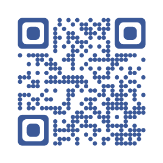 備註2：資優學生長期培育辦法https://www.ht.org.tw/religion177.htm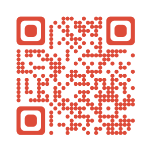 備註1：資優學生長期培育申請電子表單https://www.ht.org.tw/religion178.htm 備註2：資優學生長期培育辦法https://www.ht.org.tw/religion177.htm備註1：資優學生長期培育申請電子表單https://www.ht.org.tw/religion178.htm 備註2：資優學生長期培育辦法https://www.ht.org.tw/religion177.htm備註1：資優學生長期培育申請電子表單https://www.ht.org.tw/religion178.htm 備註2：資優學生長期培育辦法https://www.ht.org.tw/religion177.htm備註1：資優學生長期培育申請電子表單https://www.ht.org.tw/religion178.htm 備註2：資優學生長期培育辦法https://www.ht.org.tw/religion177.htm備註1：資優學生長期培育申請電子表單https://www.ht.org.tw/religion178.htm 備註2：資優學生長期培育辦法https://www.ht.org.tw/religion177.htm備註1：資優學生長期培育申請電子表單https://www.ht.org.tw/religion178.htm 備註2：資優學生長期培育辦法https://www.ht.org.tw/religion177.htm備註1：資優學生長期培育申請電子表單https://www.ht.org.tw/religion178.htm 備註2：資優學生長期培育辦法https://www.ht.org.tw/religion177.htm備註1：資優學生長期培育申請電子表單https://www.ht.org.tw/religion178.htm 備註2：資優學生長期培育辦法https://www.ht.org.tw/religion177.htm備註1：資優學生長期培育申請電子表單https://www.ht.org.tw/religion178.htm 備註2：資優學生長期培育辦法https://www.ht.org.tw/religion177.htm備註1：資優學生長期培育申請電子表單https://www.ht.org.tw/religion178.htm 備註2：資優學生長期培育辦法https://www.ht.org.tw/religion177.htm